Auburn University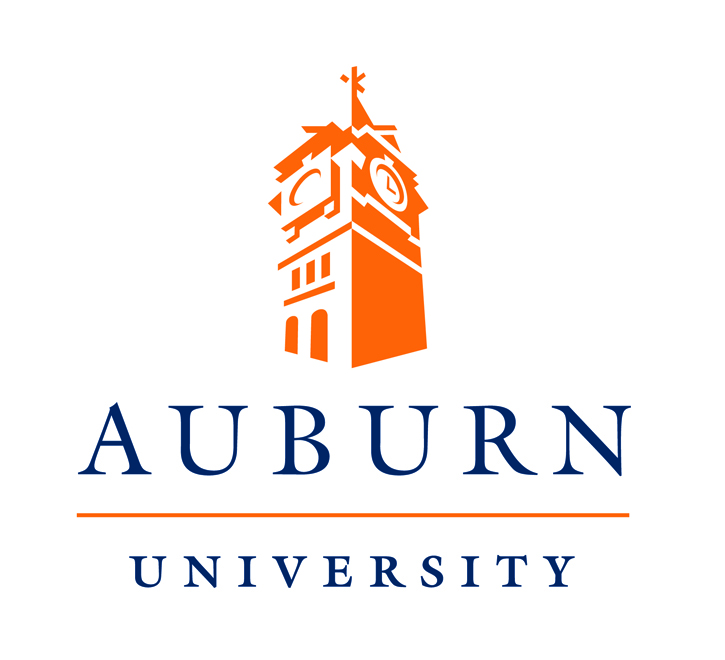 Trades Performance Review Form Employee Last Name* 		First Name*     Employee Banner ID#*      	Department*      Employee in a Job Family?*  Yes  No Job Title*      Rating Period (Year)* 	Current Hire Date*      Supervisor Banner ID#*      	Supervisor Name*      Type of Review:  Interim Review 	Annual Review

1 - Does NOT Meet Expectations (Supervisor comments required – 2 specific examples)
2 - Meets Most Expectations/Developing in Role (Supervisor comments required – 2 specific examples)
3 - Meets Expectations
4 - Meets Expectations while Exceeding Several (Supervisor comments required – 2 specific examples)
5 - Exceeds All Expectations (Supervisor comments required – 2 specific examples)
N/A - Not Applicable 
Consistently demonstrates knowledge to perform assigned tasks			Consistently demonstrates skills needed to perform assigned tasks			Demonstrates willingness to acquire new skills/increase knowledge and expertise	OVERALL:										COMMENTS:       Consistently completes expected quantity of work 					Completes work with high quality (neatly and accurate)				Completes work on time								Works satisfactory under pressure							Works satisfactory without constant supervision					Shows initiative									Consistently demonstrates a positive attitude towards work both verbally
 and non-verbally									OVERALL:										COMMENTS:       Can be relied upon consistently to complete assigned tasks				Works regularly as scheduled							Uses sick and/or vacation leave appropriately 					Consistently observes work hours responsibly 					
(Consider the beginning and ending of the work day, lunches and breaks)Consistently adheres to departmental uniform requirement				Consistently presents professional appearance 					Keeps personal telephone calls and visits to a minimum				OVERALL:										COMMENTS:       Works well with co-workers							Works well with other members of the University Community 			Works well with supervisor							Performs duties with courtesy and tact						Maintains appropriate grooming and hygiene					OVERALL:										COMMENTS:       Consistently works in a safe manner						Operates tools and equipment using appropriate safety procedures			Identifies & effectively communicates work safety issues				OVERALL:										COMMENTS:       Demonstrates ability to train or guide others					Demonstrates ability to lead a crew of co-workers					Demonstrates ability to manage and schedule work					Demonstrates ability to communicate and keep co-workers informed		Implements department policies and procedure					Takes prompt action to resolve job and performance problems 			OVERALL:										COMMENTS:       Performance Review Approval Signatures	Supervisor Signature	____________________________________________	Date _________________________Manager (Second Level Review) Signature	_____________________________	Date _________________________Performance Review Conducted	Employee Signature 	____________________________________________	Date _________________________My signature indicates that my supervisor and I have discussed the contents of this document.  It does not necessarily mean that I agree with the results.  Are additional documentation attached?   Yes  No		Number of pages attached?      END OF REVIEWRating ScaleI. Job Knowledge/Job Skills								RatingII. Productivity									RatingIII. Dependability/Reliability								RatingIV. Interpersonal Skills								RatingV. Safety										RatingVI. Leadership and/or Supervisory Potential (mark only applicable areas)	RatingOverall Rating (See Rating Scale on Page One)Supervisor Performance Comments:       